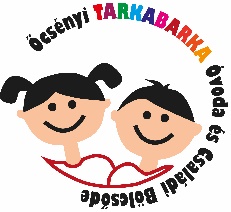 Őcsényi Tarkabarka Óvoda és Családi Bölcsőde7143 Őcsény, Fő u. 42-44.     Tel.: 74/495-636     e-mail: ocsenyovoda@gmail.comJelentkezési / előjegyzési lap az Őcsényi Tarkabarka   Óvoda és Családi Bölcsődébe
A másik oldal is kitöltendő!Egyéb kérés:……………………………………………………………………………………..Az óvoda kezdésének tervezett időpontja: ………………………………………………..Nyilatkozom, hogy gyermekem a jelentkezés időpontjában: 
bölcsődei ellátásban részesül,    bölcsődei ellátásban nem részesül,
 első alkalommal veszi igénybe az óvodai nevelést
 óvodai ellátásban részesül/már részesültAmennyiben a gyermek bölcsődei vagy óvodai ellátásban részesül az intézmény neve:…………………….……………………………………………………………………….,A gyermek ottani jele:…………………………………………………………………………..Jelentkezett-e más óvodába?   igen – nem  ( aláhúzandó). Amennyiben igen, az intézmény neve: ………………………………………………………*A gyermekkel kapcsolatos fontos közölni való:
 (pl. allergia, betegség, fejlődés –Szakvélemény, egyéb...) …………………………………………………………………………………………………..… *Rendszeres gyermekvédelmi kedvezményben részesül –e?	IGEN  -  NEM*Kérte-e a gyermek halmozottan hátrányos/ hátrányos helyzetének 
  megállapítását?								IGEN  -  NEM Az óvodai felvételről, ill. elutasításról a papíralapú értesítésen/határozaton kívül elektronikus értesítést is kérek - nem kérek (aláhúzandó).e-mail cím: ………………………………………………………………………………………. Szekszárd, 202   .………………..hó…………nap        ……………………………………………
                      Szülő, gondviselő aláírásaNyilatkozat
Az óvoda házirendjét megismertem, a benne foglaltakat tudomásul vettem és betartom. Az óvoda Adatvédelmi szabályzatát megismertem, az abban foglaltakat tudomásul vettem. Önkéntes hozzájárulásomat adom, hogy a jelentkezési lapon és mellékletein megadott adatokat az óvoda jelen hozzájárulás visszavonásáig kezelje./ Az www.ocsenyovoda.hu honlapon megtalálhatók, Házirend, SZMSZ dokumentumok /
Őcsény, 202   .…………...hó……….…nap……….……………………………….
Szülő, gondviselő aláírása*Kitöltése nem kötelezőA gyermek neve: Neme:fiú  /  leányfiú  /  leányfiú  /  leányfiú  /  leánySzületési helye, ideje: Hely: ............................................Idő: ...................................Hely: ............................................Idő: ...................................Hely: ............................................Idő: ...................................Hely: ............................................Idő: ...................................TAJ száma:Állampolgársága:
(bekarikázandó)magyar  /  egyéb:magyar  /  egyéb:magyar  /  egyéb:magyar  /  egyéb:Állandó lakóhelye:(lakcímkártya szerint)	Tartózkodási helye:(lakcímkártya szerint)	Értesítési cím:Anya neve:Anya születési neve:Állandó lakóhelye:Tartózkodási helye: Munkahelye, foglalkozása: Telefonszám, elérhetőség:Apa neve:Állandó lakóhelye:Tartózkodási helye: Munkahelye, foglalkozása: Telefonszám, elérhetőség:Gondviselő:(bekarikázandó)Apa és Anya                 együttApaAnyaEgyéb:………………………A családban élő gyermekek: (Kérünk minden eltartott gyermeket felsorolni!)     Neve                                                      Életkora                           Ellátását biztosító intézmény1. ………………………………………………………………………………………………………….2. ………………………………………………………………………………………………………….3. …………………………………………………………………………………………………………..4. …………………………………………………………………………………………………………..